УКРАЇНАНАКАЗПО ГАННІВСЬКІЙ ЗАГАЛЬНООСВІТНІЙ ШКОЛІ І-ІІІ СТУПЕНІВПЕТРІВСЬКОЇ РАЙОННОЇ РАДИ КІРОВОГРАДСЬКОЇ ОБЛАСТІвід 30 листопада 2018 року                                                                                            № 283с. ГаннівкаПро підсумки проведення громадського огляду організаціїгурткової роботи та розвиткутворчості серед учнівської молодіВідповідно до річного плану роботи школи та наказу директора Ганнівської загальноосвітньої школи І-ІІІ ступенів від 12.11.2018 року № 278 «Про проведення громадського огляду організації гурткової роботи та розвитку творчості серед учнівської молоді» Заступником директора з навчально-виховної роботи Ганнівської загальноосвітньої школи І-ІІІ ступенів Щурик О.О., заступником завідувача з навчально-виховної роботи Володимирівської загальноосвітньої школи І-ІІ ступенів, філії Ганнівської загальноосвітньої школи І-ІІІ ступенів Погорєлою Т.М., заступником завідувача з навчально-виховної роботи Іскрівської загальноосвітньої школи І-ІІІ ступенів, філії Ганнівської загальноосвітньої школи І-ІІІ ступенів Бондарєвою Н.П. з 12 по 30 листопада 2018 року по школах проводився громадський огляд організації гурткової роботи та розвитку творчості серед учнівської молоді з метою оцінки її ефективності та впливу на розвиток творчого потенціалу учнів. За результатами огляду матеріали було узагальнено в довідках (додаток 1, 2, 3).Враховуючи зазначене в довідках НАКАЗУЮ:Керівникам гуртків та спортивних секцій:1) вдосконалювати систему гурткової роботи, знаходити нові форми роботи, використовувати інтерактивні форми роботи;2) впродовж року вести записи на сторінках журналу про закінчені роботи, заповнювати сторінку масова та суспільно-корисна робота членів гуртка,участь у змаганнях, турнірах, походах, екскурсіях, експедиціях.2. Класним керівникам постійно до гурткової роботи залучати учнів із соціально незахищених сімей та дітей, які потребують особливої уваги з боку вчителів.3. Заступнику директора з навчально-виховної роботи Ганнівської загальноосвітньої школи І-ІІІ ступенів ЩУРИК О.О., заступнику завідувача з навчально-виховної роботи Володимирівської загальноосвітньої школи І-ІІ ступенів, філії Ганнівської загальноосвітньої школи І-ІІІ ступенів ПОГОРЄЛІЙ Т.М., заступнику завідувача з навчально-виховної роботи Іскрівської загальноосвітньої школи І-ІІІ ступенів, філії Ганнівської загальноосвітньої школи І-ІІІ ступенів БОНДАРЄВІЙ Н.П. провести з керівниками гуртків та спортивних секцій практичне заняття по вимогам до ведення записів у журналах планування та обліку роботи гуртків у 2018/2019 навчальному році.Контроль за виконанням даного наказу покласти на заступника директора з навчально-виховної роботи Ганнівської загальноосвітньої школи І-ІІІ ступенів ГРИШАЄВУ О.В., завідувача Володимирівської загальноосвітньої школи І-ІІ ступенів, філії Ганнівської загальноосвітньої школи І-ІІІ ступенів МІЩЕНКО М. І., завідувача Іскрівської загальноосвітньої школи І-ІІ ступенів, філії Ганнівської загальноосвітньої школи І-ІІІ ступенів ЯНИШИНА В.М.Директор школи                                                                                   О.КанівецьЗ наказом ознайомлені:                                                                      О.ГришаєваО.ЩурикМ.МіщенкоТ.ПогорєлаВ.ЯнишинН.БондарєваДодаток 1до наказу директора школивід 30.11.2018 № 283Довідка про результати проведення громадського огляду організації гурткової роботи у Ганнівській загальноосвітній школі І-ІІІ ступенівВідповідно до річного плану роботи школи та наказу директора Ганнівської загальноосвітньої школи І-ІІІ ступенів від 12.11.2018 року № 278 «Про проведення громадського огляду організації гурткової роботи та розвитку творчості серед учнівської молоді»  заступником директора з навчально-виховної роботи Ганнівської загальноосвітньої школи І-ІІІ ступенів Щурик О.О. з 12 по 30 листопада 2018 року в школі проводився громадський огляд організації гурткової роботи з метою оцінки її ефективності та впливу на розвиток творчого потенціалу учнів. За результатами огляду матеріали було узагальнено в довідці.У закладі працюють 3 гуртки та три секції  на базі ЦДЮТ з різних напрямків роботи, а саме:Гурток «Старт» (волейбол) та «Вікторія» (баскетбол) – керівник гуртка Пилипенко О.В.Гурток «Орфей» - керівник гуртка Борисова Г.М.Секція МАН (історія) - керівник Гришаєва Л.В.Секція МАН (біологія) – керівник Щурик Д.О.Секція МАН (українська мова) - керівник Галіба О.А.         На базі школи працює гурток «Юний журналіст», керівником якого є Галіба О.А., вчитель української мови та літератури.             Гуртковою роботою охоплені 79 учнів, що становить 64 %. Гуртки та секції відвідують учні 5-9 класів. До гурткової роботи залучені учні пільгових категорій.Під час громадського огляду роботи гуртків перевірялися питання охоплення учнів школи позаурочною діяльністю, активність їх під час проведення занять, результативність роботи гуртків (проведення виставок, участь в оглядах, олімпіадах, творчих звітах, змаганнях).Під час огляду відвідано гурткові заняття, перевірено плани гурткових та секційних занять, журнали, в яких фіксується облік проведених занять.Роботу гуртків та секцій організовано, враховуючи побажання учнів. Аналіз режиму гуртків засвідчив, що всі вони працюють у зручний для учнів час. Це свідчить про те, що керівники гуртків намагаються врахувати біологічні ритми дитини, забезпечити змістовне довкілля учнів у зручний для них час. Для роботи гуртків керівниками використовуються чинні навчальні програми з позашкільної освіти, що мають відповідний гриф Міністерства освіти і науки України. Гуртки працюють згідно плану роботи школи та розкладу роботи затвердженого директором ЦДЮТ В.Бойко. Робота всіх гуртків та секцій була спланована у перших числах вересня 2018 року та затверджена адміністрацією школи. Керівники гуртків створюють належні умови для самореалізації здібностей та нахилів вихованців.Основними напрямками роботи гуртків є закріплення, збагачення та поглиблення знань, набутих дітьми у процесі навчання, розширення загальноосвітнього кругозору, формування інтересів до різних галузей науки, мистецтва, спорту, виявлення і розвиток індивідуальних творчих здібностей та нахилів.Ведеться системна та послідовна робота щодо ведення шкільної документації. Залишається проблемою повне охоплення гуртковою роботою, які потребують додаткової педагогічної уваги.Виходячи з вищезазначеного рекомендую:Керівникам гуртків та спортивних секцій:1) вдосконалювати систему гурткової роботи, знаходити нові форми роботи, використовувати інтерактивні форми роботи;2) впродовж року вести записи на сторінках журналу про закінчені роботи, заповнювати сторінку «Масова та суспільно-корисна робота членів гуртка», участь у змаганнях, турнірах, походах, екскурсіях, експедиціях.2. Класним керівникам:1) залучити учнів початкових класів до охоплення гуртковою роботою;2) до гурткової роботи залучати учнів із соціально незахищених сімей та дітей, які потребують особливої уваги з боку вчителів.3. Заступнику директора з навчально-виховної роботи Ганнівської загальноосвітньої школи І-ІІІ ступенів ЩУРИК О.О., провести з керівниками гуртків та спортивних секцій практичне заняття по вимогам до ведення записів у журналах планування та обліку роботи гуртків у 2018/2019 навчальному році.ЗДНВР   Щурик О.О.                                                                            листопад 2018 рікДодаток 2до наказу директора школивід 30.11.2018 № 283Довідка про результати проведення громадського огляду організації гурткової роботи у Володимирівській загальноосвітній школі І-ІІ ступенів, філії Ганнівської загальноосвітньої школи І-ІІІ ступенів 2018-2019 навчальному році.Відповідно до річного плану на 2018/2019 навчальний рік проводився громадський огляд організації гурткової роботи і розвитку творчості серед учнівської молоді. Метою перевірки було визначення ефективності роботи гуртків, вплив занять на розвиток творчих здібностей учнів, забезпечення реалізації художньо-естетичного потенціалу особистості школяра, залучення учнів до позакласної гурткової роботи, прищеплення інтересу до навчальних предметів. Перевірено питання охоплення учнів школи гуртковою роботою, активність їх під час проведення занять, результативність роботи гуртків (проведення виставок, участь в оглядах, творчих звітах тощо). Під час перевірки членами комісії були відвідані гурткові заняття, перевірено та проаналізовано стан ведення журналів, плани гурткових занять, проведено співбесіди із  керівниками гуртків та учнями.Робота керівників гуртків у 2018/2019 навчальному році спрямована на виконання наступних завдань:забезпечення атмосфери безпеки в дитячому колективі, сприятливого морально-психологічного клімату в гуртку;організація різноманітної творчості та суспільно значущої діяльності вихованців, створення умов для успішного самоствердження кожного учня (вихованця) в суспільно корисній діяльності;стимулювання та підтримка творчого розвитку обдарованих дітей;здійснення індивідуальної педагогічної підтримки учнів(вихованців); організація участі учнів (вихованців) у фестивалях, творчих конкурсах, спортивних змаганнях;підтримка дітей, які мають відхилення в поведінці.З’ясовано, що для оптимальної самореалізації підростаючої особистості, розвитку її індивідуальних можливостей і обдарувань, із метою превентивного виховання створено мережу різноманітних гуртків. Станом на 10 жовтня 2018 року в школі працює 5 гуртків. Гуртковою роботою охоплено 75 учнів (63,6%). Керівниками гуртків призначено класних керівників та вчителів-предметників. Гуртки працюють згідно з графіком.  2 гуртки – вокальний «Гармонія» (керівник Іщенко І.В.), історико-краєзнавчий «Джура» (керівник дудник Н.В.) - працюють на базі ЦДЮТ, а 3 гуртки працюють на базі школи під керівництвом вчителів-предметників.  У результаті дослідження визначено, що учасники вокального гуртка «Гармонія» (керівник Іщенко І.В.) є активними учасниками шкільного та позашкільного життя. За їхньою участю проходять усі загальношкільні виховні заходи, також вони приймають участь у районних конкурсах, оглядах, фестивалях. Як результат, учасники гуртка є постійними учасниками районного фестивалю «Інгулецька росинка». Також учасники гуртка постійно виступають в шкільних агітбригадах і захищають честь нашої школи на районному рівні. Керівник вчасно здійснює відповідний запис у журналі про відсутніх дітей та про проведене заняття. Учні працюють на заняттях з інтересом, старанно, отримують задоволення від відвідування гуртка. Заняття сприяють розвитку музичного слуху дітей, відчуття ритму, музичної пам’яті, вихованню інтересу до музики та співів. Керівник гуртка знайомить дітей з історією розвитку української народної пісні, а також із сучасним українським музичним мистецтвом.Члени історико-краєзнавчого гуртка “Джура” під керівництвом Дудник Н.В. проводять велику дослідницьку, пошукову роботу. Результати своєї діяльності вони висвітлюють у проектах. Ці роботи демонструються на районних конкурсах, активно приймають участь в районних та всеукраїнських акціях. В ході гурткових занять в учнів виробляється особистісне ставлення до явищ і процесів, які відбувались на території рідного краю. Дудник Н.В., керівник гуртка, формує громадсько-патріотичну позицію учнів, творчу особистість. Учні отримують інтегровані знання з літератури, історії, природничих дисциплін. Гуртківці поглиблюють свої вміння працювати з різними джерелами та картами, готувати повідомлення.  Слід відмітити роботу гуртка «Веселка» (керівник Кращенко О.В.). Тут вчать дітей виразному читанню та прививають любов до слова, свої надбання  учні показують у різних шкільних заходах. Вся робота гуртка спрямована на розвиток літературних творчих здібностей учнів. Творчі роботи учні оформили у формі «Книги творчості», в яку складають власні літературні твори, ілюстрації до них.Учні, що відвідують гурток «Логіка» під керівництвом Лісайчук Н.С., набувають організаторських навичок: ініціативності, самостійності, відповідальності за доручену справу. Члени гуртка готують виступи для своїх товаришів, ранки для молодших школярів, математичні аукціони, брей-ринги, вікторини. Гуртківці є активними учасниками та переможцями районних математичних олімпіад. Так, Дарчук Оксана, учениця 9 класу зайняла ІІ місце у районній олімпіаді з математики.Активно пропагують здоровий спосіб життя і учасники спортивного гуртка «Футбол» (керівник Чвалко В.О.). Вони  систематично приймають участь у шкільних, зональних та районних спортивних змаганнях по футболу.  Відзначено, що головною рисою занять у спортивних секціях є налаштованість учнів на роботу. Заняття мають чітку структуру, методично грамотно побудовані.Гурткова робота проводиться згідно плану роботи гуртків на 2018/2019 навчальний рік. Керівники вчасно ведуть облік відвідування учнями занять та вносять відповідні записи до журналів гурткової роботи. Журнали гурткової роботи  перевірено заступником директора з навчально-виховної роботи До роботи гуртків залучаються діти, які перебувають на  внутрішкільному обліку, діти із «кризових сімей», згідно соціального паспорта школи.На гуртках учителі пропагують книги, періодичні видання, формують конструкторські, раціоналізаторські навички, розвивають творчі здібності учнів, поєднують теми занять із життям, власним досвідом школярів.Рекомендації: 1. Заступнику завідувача з навчально-виховної роботи Погорєлій Т.М:                            1.1. Узагальнити матеріали перевірки та обговорити на засіданні методичного об'єднання  класних керівників. До 30.12.20181.2. Сприяти оновленню та модернізації матеріально-технічного забезпечення гуртків.Упродовж ІІ семестру 2018/2019 навчального року 1.3. Забезпечити якісний контроль за діяльністю шкільних гуртків, секцій з  проведенням внутрішньошкільного моніторингу зайнятості учнів (вихованців) в роботі гуртків навчального закладу, охоплення учнів (вихованців) різними напрямами гурткової роботи; залучення до роботи гуртків, секцій  дітей, що стоять на внутрішньошкільному обліку та дітей з сімей, що потрапили у складні життєві обставини.Упродовж ІІ семестру 2018/2019 навчального року  2. Керівникам гуртків:2.1. Вдосконалювати систему гурткової роботи, знаходити нові форми роботи, використовувати інтерактивні форми роботи.Постійно2.2. Здійснити календарне планування навчально-виховної роботи на основі вивчення і врахування потреб, інтересів, уподобань дітей. До 03.01.20192.3. Здійснювати контроль за відвідуванням учнями (вихованцями)  занять гуртків, своєчасно повідомляти адміністрацію навчального закладу про факти пропусків занять без поважних причин.Упродовж ІІ семестру 2018/2019 навчального року2.4. Провести в закладі творчий звіт гуртків, підсумковий майстер-клас по виготовленню сувенірів, поробок. До 10.04.20192.5. Забезпечувати під час проведення занять дотримання правил охорони праці, техніки безпеки і протипожежного захисту, проводити інструктажі з охорони праці учнів (вихованців) з обов’язковою реєстрацією в журналі.Упродовж ІІ семестру 2018/2019 навчального року3. Класним керівникам:3.1.До гурткової роботи залучати учнів із соціально незахищених сімей та дітей, які потребують особливої уваги з боку вчителів.Заступник завідувача філії з н-в роботи			Т.ПогорєлаДодаток 3до наказу директора школивід 30.11.2018 № 283Довідка про проведення громадського огляду гурткової роботи при Іскрівській загальноосвітній школі І –ІІІ ступенів. філії Ганнівської ЗШ І-ІІІ ступенів     Згідно наказу по школі від 09 листопада 2018 року № 248 «Про проведення громадського огляду організації гурткової роботи та розвитку творчості серед учнівської молоді» з 09 по 29 листопада 2018 року у школі був здійснений громадський огляд гурткової роботи.      У закладі діє 5 гуртків: історико-краєзнавчий гурток «Мій рідний край»(керівник Баранько Т.В., вчитель історії),  гурток «Золоті ручки» (керівник Баранько О.О., вчитель трудового навчання), «Едельвейс» (керівник Сидоренко Н.М., біології та хімії), «Кіборг» (керівник Бондарєва Н.П., вчитель інформатики), «Інтеграл» (керівник Дусмурадова Л.Г., вчитель математики). На базі закладу працює МАН  секція «історія» (керівник Баранько Т.В.). До гурткової роботи залучено  40 учнів.     Керівники гуртків залучають учнів до активних форм роботи. Так гурток «Мій рідний край»  брав участь в Всеукраїнській експедиції «Моя Батьківщина – Україна», фотоконкурсі «Моя - Україна» в якому Єфімова Тетяна зайняла перше місце та Баранько Віталій зайняв також І місце, Всеукраїнському фотоконкурсі «Туризм нас єднає» зайняли ІІ місце. Вихованці гуртка також були залучені в організації та проведенні позакласних заходах до Дня Гідності та Свободи та до Дня вшанування пам*яті жертв Голодомору 1932 – 1933 рр. Були активними учасниками заходів присвячених до Бабиного Яру, брали участь у турнірі з правознавства та географії, де в турнірі юних правознавців здобули ІІІ місце. Створили фотовиставку військової звитяги «За Україну, за її волю, за народ!», поповнили новими матеріалами куточок  «Герої не вмирають».     Вихованці МАН секція «історія» є постійними активними учасника районної «Учнівської творчості», конкурсу-захисту МАНівських робіт з дослідницькою роботою.     Гурток «Золоті ручки» брав участь урайонному конкурсі «Український сувенір» , «Новорічна ялинка», займається виготоввленням листівок та сувенірів воїнам АТО. Інформатичний гурток «Кіборг» брав участь у Міжнародному конкурсі «Бобер»Заступник завідувач з НВР                                                                Н.Бондарєва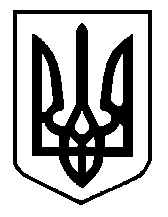 